Komm ins Team!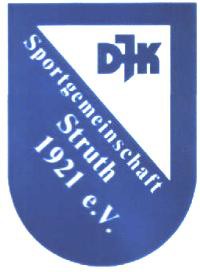 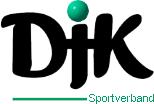 DJK SG Struth 1921 e.V. Am Schildchen 699976 Rodeberg OT StruthAufnahmeantrag / BeitrittserklärungIch beantrage meine Aufnahme in den Sportverein DJK SG Struth 1921 e.V. ab dem Jahr  	Mit der Aufnahme in den Verein erkenne ich ausdrücklich die Satzung und die Beitragsordnung des Vereins in der jeweils gültigen Fassung an.Beides ist auf unserer Homepage www.djk-struth.de zu finden oder ist in der Geschäftsstelle erhältlich.Aufnahmegebühr:€ 10,00 Erwachsene ab 18 Jahre€ 5,00 Kindern und Jugendlichen bis 18 JahreGrundbeitrag zur Zeit:Erwachsener ab 18 Jahre:	€ 25,00 pro JahrJugendlicher bis 18 Jahre:	€ 25,00 pro Jahrzusätzlicher Spartenbeitrag für Erwachsene ab 18 Jahrenaktive Fußballer 1. u. 2. Mannschaft	€ 25,00 pro Jahr nicht aktive Fußballer	€ 15,00 pro JahrTischtennis aktiver Spielbetrieb	€ 25,00 pro JahrTischtennis ohne Spielbetrieb	€ 11,00 pro JahrVolleyball	€ 11,00 pro JahrGymnastik	€ 11,00 pro JahrWandern	ohneFälligkeit der BeiträgeDie Beiträge sind grundsätzlich im Einzugsverfahren jährlich zum 30.06. zu entrichten. Die Aufnahmegebühr und der Beitrag im Eintrittsjahr sind bei Eintritt nach dem 30.06. sofort fällig und werden zeitnah im Einzugsverfahren belastet.ÄnderungenNeue Anschriften sowie Änderungen der Bankverbindung sind rechtzeitig der Geschäftsstelle des DJK SG Struth 1921e.V. mitzuteilen.Bei minderjährigen MitgliedernIch/wir als der/die gesetzlichen Vertreter genehmige/n hiermit den Beitritt für mein/unser Kind und übernehme/n bis zum Eintritt der Volljährigkeit (18. Lebensjahr) die persönliche Haftung für die Beitragspflichten meines/unseres Kindes gegenüber dem Verein.DatenschutzMit der Speicherung, Übermittlung und der Verarbeitung meiner personenbezogenen Daten für Vereinszwecke gemäß den Bestimmungen des Bundesdatenschutzgesetzes bin ich einverstanden. Ich habe jederzeit die Möglichkeit, vom Verein Auskunft über diese Daten von mir zu erhalten.Ort, DatumUnterschrift des Antragstellers	 	Bei Minderjährigen auch Unterschriftendes/der Erziehungsberechtigten:	 	EinzugsermächtigungHiermit ermächtige ich die DJK SG Struth 1921 e.V. widerruflich, den Mitgliedsbeitrag und die Aufnahmegebühr nach der gültigen Beitragsordnung bei Fälligkeit von nachfolgendemKonto durch Lastschrift einzuziehen:IBAN	 	BIC		 Name, Vorname des Kontoinhabers:	 	Wenn mein/unser Konto die erforderliche Deckung nicht aufweist, besteht seitens des kontoführenden Bankinstituts keine Verpflichtung zur Einlösung.Ort, Datum	 	Unterschrift des Kontoinhabers:	 	Antragsteller:Vorname/NameStraßePLZ / WohnortTelefonE-MailGeburtsdatumSportart / Abteilung: